SCIENCE 9 2021									NAME: ______________________WELCOME TO SCIENCE 9! 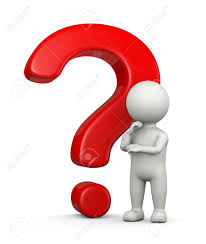 What do you remember??? A Get to Know You GameTask:  The following is a list of topics you should have learned in Science 8.  Write your answers if you remember these concepts and leave them blank if you don’t.  This will give me an idea of what you learned last year.  Good luck!What is the formula for finding density? What stage of matter has definite volume, definite mass and definite shape?How many millimeters are in a meter?What is the change in state called when water changes from a gas to a liquid?Name a viral disease (this should be easy now!)?Where are electrons located in an atom?What is an element from the Periodic Table that is a gas?What are the colours of the rainbow in the correct order from the outside in?What happens when light hits a shiny flat mirror?Now… Tell me a little about yourself:What is your favourite subject and why?What is your favourite hobby or past time?  What are some things about school, family, or your life in general that make you happy?What are some things that really bother you or you dislike?